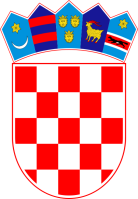            REPUBLIKA HRVATSKA KRAPINSKO – ZAGORSKA ŽUPANIJA                 OPĆINA HUM NA SUTLI                   OPĆINSKI NAČELNIKKLASA: 810-06/21-01/2URBROJ:  2214/02-03-21-7 	Hum na Sutli,  1. srpanj 2021.	Na temelju članka 24. stavak 1. Zakona o sustavu civilne zaštite, („Narodne novine“ broj 82/15, 118/18, 31/20 i 20/21), članka 6. i 8. Pravilnika o sastavu Stožera, načinu rada te uvjetima za imenovanje načelnika, zamjenika načelnika i članova Stožera civilne zaštite ( „Narodne novine“ broj 126/19, 17/20) i članka 47. Statuta Općine Hum na Sutli ("Službeni glasnik Krapinsko-zagorske županije" br. 9/21), općinski načelnik Općine Hum na Sutli  dana  1. srpnja 2021. godine, donio jeODLUKUo imenovanju članova Stožera civilne zaštite Općine Hum na SutliČlanak  1. U Stožer civilne zaštite Općine Hum na Sutli imenuju se:  MARIJAN ČUČEK,  zapovjednik Vatrogasne zajednice Općine Hum na Sutli, za Načelnika Stožera civilne zaštite Općine Hum na Sutli, RAJKO JUTRIŠA, predsjednik Vatrogasne zajednice Općine Hum na Sutli, za zamjenika načelnika Stožera civilne zaštite Općine Hum na Sutli. Za članove Stožera civilne zaštite Općine Hum na Sutli imenuju se:MARIJAN TURNIŠKI, načelnik Policijske postaje Pregrada DRAŽEN STRABIĆ, viši stručni savjetnik za koordinaciju djelovanja civilne zaštite Krapina5. SEBASTIJAN FERATOVIĆ, dr.med., doktor primarne zdravstvene zaštite u Domu zdravlja Hum na Sutli 6. DANIJEL JAVORIĆ BARIĆ, predsjednik općinskog vijeća Općine Hum na Sutli,7. HRVOJE BREZINŠĆAK, komunalno poduzeće Humkom d.o.o. Hum na Sutli, 8. ANICA KOVAČIĆ, pročelnik Jedinstvenog upravnog odjela Općine Hum na Sutli,9. ŠTEFICA PASARIĆ, ravnateljica Gradskog društva Crvenog križa Pregrada,10. GORDANA ŠPOLJAR, patronažna sestra pri Domu zdravlja Hum na Sutli,11. MIRA KIC, medicinska sestra pri Domu zdravlja Hum na Sutli, 12. MARIJO VIDIĆEK, vijećnik općinskog vijeća Općine Hum na Sutli,   13. MLADEN ŠPILJAK, voditelj distributivnog sustava Humplin-a d.o.o. Hum na Sutli.  Članak 3.          Ovom  se Odlukom imenuje Stožer civilne zaštite Općine Hum na Sutli (dalje:Stožer) kao stručno, operativno i koordinativno tijelo za provođenja mjera i aktivnosti civilne zaštite u velikim nesrećama i katastrofama.     Članak 4.Stožer civilne zaštite obavlja zadaće koje se odnose na prikupljanje i obradu informacija ranog upozoravanja o mogućnosti nastanka velike nesreće i katastrofe, razvija plan djelovanja sustava civilne zaštite na svom području, upravlja reagiranjem sustava civilne zaštite, obavlja poslove informiranja javnosti i predlaže donošenje odluke o prestanku provođenja mjera i aktivnosti u sustavu civilne zaštite.Članak 5.	Pozivanje i aktiviranje Stožera nalaže Načelnik  Stožera, odnosno osoba koju Načelnik Stožera ovlasti. Članovi Stožera  pozivaju se, u pravilu, putem nadležnog Područnog ureda za zaštitu i spašavanje Krapina ili na način utvrđen Planom pozivanja Stožera civilne zaštite Općine Hum na Sutli.Članak 6.	Sredstva za rad Stožera osiguravaju se u Proračunu Općine Hum na Sutli.           Administrativno-tehničke poslove za Stožer obavlja Jedinstveni upravni odjel Općine Hum na Sutli.Članak 7.	Danom stupanja na snagu ove Odluke prestaje važiti Odluka o imenovanju Stožera civilne zaštite Općine Hum na Sutli („Službeni glasnik Krapinsko-zagorske županije br. 8/20, 10/20 i 52/20). Članak 8.Ova Odluka stupa na snagu danom donošenja, a objaviti će se u „Službenom glasniku Krapinsko-zagorske županije“.								OPĆINSKI NAČELNIK 							Zvonko Jutriša, dipl.ing.stroj. 					